AppendixTable S1. Metadata included in the modelling analysisTable S2. Sensitivity analysis of Estimated prevalence and standardised prevalence ratio, Randstad vs. the rest of the country (ROC), 2017 for descriptive analysisData are crude prevalence (95% confidence interval). Data are not age/education level/income status/employment status- standardised.* Data are age/education level/income status/employment status- standardised. ROC=rest of the country. Table S3. Sociodemographic status among the MSM study population by 10-year-age bandsData are n/N with %. Data are age standardised.Figure S4 Performance check of the final model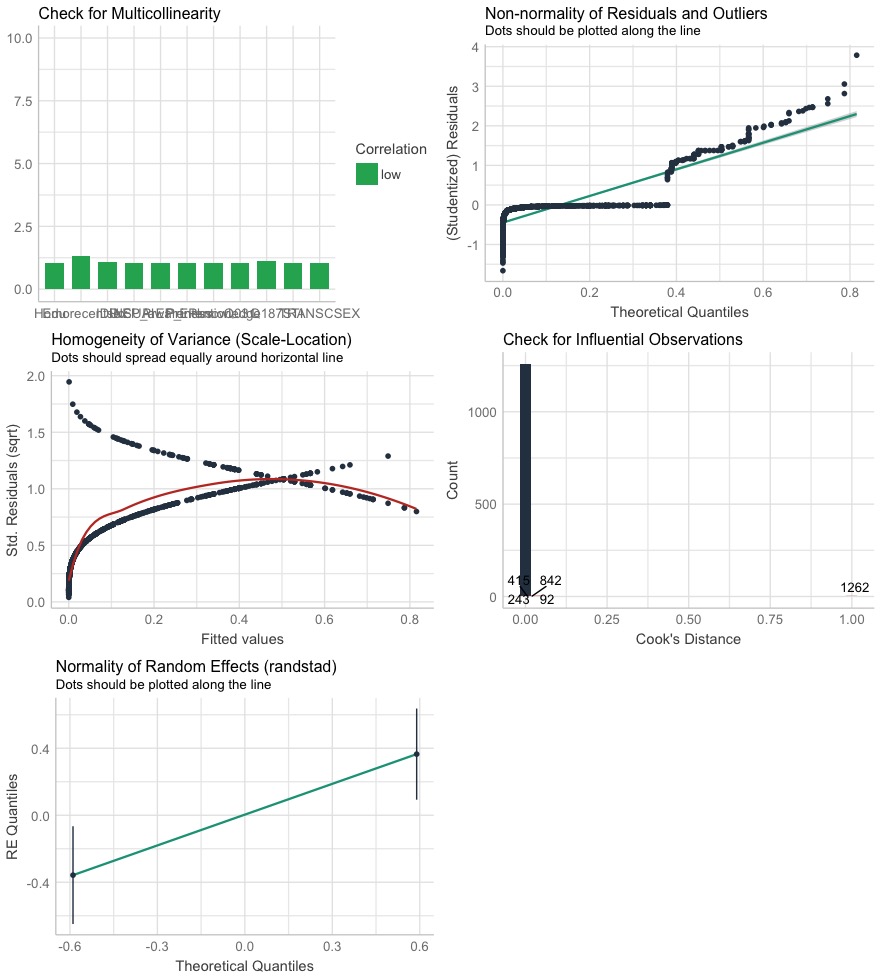 Outcome VariablesPrEP ever useused to identify if participants in this study ever used PrEP in the pastOutcome VariablesPrEP awarenesswas operationalized as “having heard of PrEP” to identify if the samples were aware of the existence of PrEPOutcome VariablesPrEP intentionto identify whether MSM participants were willing to use PrEP if possibleExplanatory variableSociodemographic factorsSociodemographic factorsExplanatory variableAgeboth continuous years and 10-year age bands were includedExplanatory variableEducation levelwas categorised as low/median/low. Low education is defined as people who do not obtain a high school diploma, median education is defined as people who hold a high school diploma, and high education is defined as people who at least hold a Dutch applied science university (HBO) diploma.Explanatory variableEmployment statuswas categorised as employed/ unemployed/ retired/ studentExplanatory variableIncome statuswas categorised as low/median/high. Low income is defined as those who are living comfortably or really comfortably on present income; median income is defined as those who neither comfortable nor struggling on present income; and high income is defined as those who are struggling or really struggling on present incomeExplanatory variableSexual identitywas categorised to homosexual/bisexual/straight or otherExplanatory variableOutnesswas categorised to low/high. Low outness is defined as participants were open about their sexual attraction with less than half of their network; high outness as more than half of their networkExplanatory variableBehavioural factorsBehavioural factorsExplanatory variableIntercourse recencyrecency of having anal sex with another man, which was categorised to recent/more than 12 months agoExplanatory variablePsycho-social factorsPsycho-social factorsExplanatory variableDecision to have safe sex ‘The sex I have is always as safe as I want it to be’, agreement assessed with a Likert scale from 1 to 5: 1 indicate strongly disagree to 5, which represents strongly agree.Explanatory variableDecision to reject sex‘I find it easy to say “no” to sex I don’t want’, agreement assessed with a Likert scale 1 to 5: 1 indicate strongly disagree to 5, which represents strongly agree.Explanatory variablePrEP knowledgeoperationalized as a set of 3 questions about the functionality of PrEP (how it works, and daily and on-demand regimen). It contained the number of PrEP knowledge already known among the sample, range from 0 to 3.Explanatory variableHIV knowledgeoperationalized as a set of 3 questions about the HIV transmission. It contained the number of HIV knowledge already known among the sample, range from 0 to 3Explanatory variableDepression/anxiety level (PHQ-4)a 4-point item to reflect the level of depression or anxiety status of the participant, from 1 normal to 4 severeExplanatory variableAlcohol dependency (CAGE-4)1 3-point item to reflect the level of alcohol dependency of the participant: 0 indicates missing measure, 1 indicates not alcohol dependent, and 2 indicates alcohol dependent.Explanatory variableUnprotected anal sex with non-steady partnerwhich was categorised to yes/noExplanatory variableUnprotected anal sex with steady partnerwhich was categorised to yes/noExplanatory variableUnprotected anal sex with non-steady partner living with HIVwhich was categorised to yes/noExplanatory variableSTI statuswhich was categorised to never diagnosed with any STI/ever diagnosed with any STI. Ever diagnosed with any STI is defined as ever diagnosed of the following infection in the past by the time of filling the survey: hepatitis C virus, syphilis, gonorrhoea, chlamydia, genital wartsExplanatory variableTransactional sex recencyis defined as ever buy/sell sex with/for money, which was categorised to never/ever but more than 12 months ago/ever within the last 12 monthsExplanatory variableInjected drug usingis defined as ever injected steroid or non-steroid drugs, which was categorised to never/everExplanatory variableChemsex recencyis defined as the recency of using an illicit recreational drug before or during the sex to improve sexual experienceRegionRegionPrEP UsePrEP UsePrEP awarenessPrEP awarenessPrEP intentionPrEP intentionRegionRegionPrevalence (%, 95%CI)SPR*Prevalence (%, 95%CI)SPR*Prevalence (%, 95%CI)SPR*AllRandstad7,91 (6,49 - 9,62)1,4190,84 (89,02 - 92,38)1,1146,26 (43,4 - 49,15)1,02AllROC3,07 (2,41 - 3,91)0,7178,08 (76,23 - 79,83)0,9445,44 (43,31 - 47,58)0,94Without non-eligible menRandstad10.10 (8.27 - 12.25)1,6393.36 (91.51 - 94.83)1,0950.91 (47.61 - 54.20)1,01Without non-eligible menROC3.96 (3.09 - 5.05)0,6480.06 (78.51 - 82.51)0,9450.00 (47.51 - 52.49)0,99Age group detailsAge group detailsAge group detailsAge group detailsAge group detailsAge group detailsAge group detailsAge group detailsAge group detailsAge group detailsAge group detailsAge group detailsAge group detailsAge group detailsAge group detailsAge group details16-1916-1920-2920-2930-3930-3940-4940-4950-5950-5960-6960-6970-7970-7980-8980-89n%n%n%n%n%n%n%n%Education
levelHigh221.140519.842420.750824.946522.81798.8381.930.2Education
levelMedian354.617322.513016.915019.519024.7719.2202.610.1Education
levelLow4811.55112.26415.36916.511327.05513.2174.110.2Income
statusHigh542.534115.642019.252023.857126.122310.2512.340.2Income
statusMedian425.421727.913917.815519.914418.5607.7212.710.1Income
statusLow93.47126.45921.95219.35319.7228.231.100.0Employment
statusEmployed170.735414.755323.065927.466927.81425.980.310.0Employment
statusUnemployed41.35317.44715.46521.38728.54715.420.700.0Employment
statusRetired00.000.000.010.5115.611458.56533.342.1Employment
statusStudent8225.722069.0175.300.000.000.000.000.0